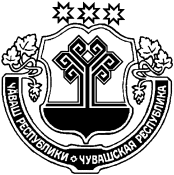 Об утверждении Положения и состава административной комиссии при администрации Ибресинского района Чувашской Республики	В соответствии с Федеральным законом от 06 октября 2003 г. №131-ФЗ «Об общих принципах организации местного самоуправления в Российской Федерации», Законом Чувашской Республики от 30 мая 2003 г. N 17 "Об административных комиссиях", Собрание депутатов Ибресинского района Чувашской Республики  решило:1. Утвердить Положение об административной комиссии при администрации Ибресинского района Чувашской Республики согласно приложению  1 к настоящему решению.2. Утвердить председателем административной комиссии при администрации Ибресинского района Чувашской Республики заместителя главы администрации района - начальника отдела сельского хозяйства администрации Ибресинского района Чувашской Республики  Ермошкина Михаила Пантелеймоновича.3. Утвердить Состав административной комиссии при администрации Ибресинского района согласно приложению  2 к настоящему решению.4. Признать утратившими силу:- решение Собрания депутатов Ибресинского района Чувашской Республики от 27 октября 2015 г. №2/5 "Об административной комиссии при администрации Ибресинского района"; - решение Собрания депутатов Ибресинского района Чувашской Республики от 15 апреля 2016 г. №7/2 "О внесении изменений  в решение Собрания депутатов Ибресинского района Чувашской Республики от 27 октября 2015 г. №2/5 "Об административной комиссии при администрации Ибресинского района";- решение Собрания депутатов Ибресинского района Чувашской Республики от 27 июля 2016 г. №10/3 "О внесении изменений  в решение Собрания депутатов Ибресинского района Чувашской Республики от 27 октября 2015 г. №2/5 "Об административной комиссии при администрации Ибресинского района";- решение Собрания депутатов Ибресинского района Чувашской Республики от 28 ноября 2016 г. №13/5 "О внесении изменений в решение Собрания депутатов Ибресинского района Чувашской Республики от 27 октября 2015 г. №2/5 "Об административной комиссии при администрации Ибресинского района";- решение Собрания депутатов Ибресинского района Чувашской Республики от 16 декабря 2016 г. №14/3 "О внесении изменений в решение Собрания депутатов Ибресинского района Чувашской Республики от 27 октября 2015 г. №2/5 "Об административной комиссии при администрации Ибресинского района";- решение Собрания депутатов Ибресинского района Чувашской Республики от 29 августа 2017 г. №21/2 "О внесении изменений  в решение Собрания депутатов Ибресинского района Чувашской Республики от 27 октября 2015 г. №2/5 "Об административной комиссии при администрации Ибресинского района";- решение Собрания депутатов Ибресинского района Чувашской Республики от 23 октября 2018 г. №32/7 "О внесении изменений в решение Собрания депутатов Ибресинского района Чувашской Республики от 27 октября 2015 г. №2/5 "Об административной комиссии при администрации Ибресинского района";- решение Собрания депутатов Ибресинского района Чувашской Республики от 26 февраля 2019 г. №35/3 "О внесении изменений в решение Собрания депутатов Ибресинского района Чувашской Республики от 27 октября 2015 г. №2/5 "Об административной комиссии при администрации Ибресинского района";- решение Собрания депутатов Ибресинского района Чувашской Республики от 10 декабря 2019 г. №44/6 "О внесении изменений в решение Собрания депутатов Ибресинского района Чувашской Республики от 27 октября 2015 г. №2/5 "Об административной комиссии при администрации Ибресинского района";- решение Собрания депутатов Ибресинского района Чувашской Республики от 23 июня 2020 г. №52/4 "О внесении изменений в решение Собрания депутатов Ибресинского района Чувашской Республики от 27 октября 2015 г. №2/5 "Об административной комиссии при администрации Ибресинского района".5. Настоящее решение вступает в силу после его официального опубликования.Глава  Ибресинского районаЧувашской Республики 			                                                    В.Е. Романов Приложение  1
к решению Собрания депутатов
Ибресинского района
Чувашской Республики
от 09.12.2020 №5/5Положение
об административной комиссии при администрации Ибресинского района Чувашской Республики	Настоящее Положение об административной комиссии при администрации Ибресинского района Чувашской Республики (далее - Положение) разработано в соответствии с Кодексом Российской Федерации об административных правонарушениях от 30 декабря 2001 года N 195-ФЗ, Законом Чувашской Республики от 30 мая 2003 года N 17 "Об административных комиссиях", Законом Чувашской Республики от 23 июля 2003 года N 22 "Об административных правонарушениях в Чувашской Республике", Уставом Ибресинского района Чувашской Республики и определяет состав, порядок организации и работы административной комиссии при администрации Ибресинского района Чувашской Республики (далее - административная комиссия или Комиссия).1. Общие положения	1.1. Административная комиссия является коллегиальным органом административной юрисдикции, осуществляющим свою деятельность в соответствии с Конституцией Российской Федерации, Кодексом Российской Федерации об административных правонарушениях, Конституцией Чувашской Республики, законами Чувашской Республики, Уставом Ибресинского района Чувашской Республики.	1.2. Комиссия рассматривает дела об административных правонарушениях, предусмотренных Законом Чувашской Республики от 30 мая 2003 года N 17 "Об административных правонарушениях в Чувашской Республике".	1.2. Задачами административной комиссии являются:	применение мер административного воздействия в отношении лиц, совершивших административные правонарушения, предусмотренные законами Чувашской Республики, в пределах ее полномочий, установленных этими законами;	предупреждение правонарушений.	1.3. В соответствии с возложенными задачами административная комиссия обеспечивает:	своевременное, всестороннее, полное и объективное выяснение обстоятельств каждого дела;	разрешение дела в точном соответствии с действующим законодательством;	контроль за исполнением вынесенного постановления в сроки, установленные законодательством Российской Федерации.	1.4. Комиссия имеет круглую печать и бланки со своим наименованием. При отсутствии у Комиссии соответствующей печати временно используется круглая печать администрации Ибресинского района Чувашской Республики.2. Порядок образования, состав и срок полномочийадминистративной комиссии	2.1. Административная комиссия создается решением Собрания депутатов Ибресинского района Чувашской Республики в количестве не менее 7 человек.	2.2. Председатель административной комиссии утверждается решением Собрания депутатов Ибресинского района Чувашской Республики.	2.3. Заместитель председателя, ответственный секретарь избираются членами комиссии из ее состава.	2.4. Срок полномочий административной комиссии соответствует сроку полномочий Собрания депутатов Ибресинского района Чувашской Республики.3. Полномочия председателя, заместителя председателя,ответственного секретаря и членов административной комиссии	3.1. Председатель административной комиссии руководит ее деятельностью, обеспечивает созыв заседаний комиссии, председательствует на заседаниях, подписывает протоколы заседаний и постановления комиссии, осуществляет контроль за исполнением принятых комиссией решений и иные полномочия в соответствии с Кодексом Российской Федерации об административных правонарушениях, законами Чувашской Республики.	В случаях, предусмотренных частью 3 статьи 28.6 Кодекса Российской Федерации об административных правонарушениях, председатель административной комиссии обладает правом использования усиленной квалифицированной электронной подписи.	3.2. Заместитель председателя административной комиссии выполняет отдельные поручения председателя комиссии, а также исполняет обязанности председателя комиссии в его отсутствие.	3.3. Ответственный секретарь административной комиссии:	1) ведет делопроизводство комиссии;	2) принимает и регистрирует поступающие в комиссию материалы и документы, готовит их для рассмотрения на заседании комиссии;	3) отвечает за правильный учет, отчетность, сохранность материалов комиссии;	4) извещает членов комиссии, а также участников производства по делам об административных правонарушениях, о времени и месте проведения заседания комиссии;	5) ведет и подписывает протокол заседания комиссии;	6) исполняет поручения председателя комиссии.	В случае отсутствия ответственного секретаря его обязанности временно возлагаются на одного из членов комиссии.	3.4. Члены административной комиссии правомочны участвовать в подготовке заседаний комиссии, обсуждении рассматриваемых комиссией дел, принятии решений, вносить предложения по обсуждаемым вопросам, в том числе в порядке контроля за исполнением принятых комиссией решений.4. Порядок деятельности административной комиссии	4.1. Заседание административной комиссии правомочно (имеет кворум) при условии присутствия на нем более половины ее членов.	4.2. По результатам рассмотрения дела об административном правонарушении на заседании, административная комиссия в соответствии с Кодексом Российской Федерации об административных правонарушениях и иными нормативными правовыми актами выносит постановление по делу об административном правонарушении, принимаемое простым большинством голосов членов комиссии, присутствующих на заседании.5. Исполнение постановлений по делам об административных правонарушениях	5.1. Постановление о наложении административного наказания подлежит исполнению с момента его вступления в законную силу.	5.2. Обращение постановления по делу об административном правонарушении к исполнению возлагается на административную комиссию, вынесшую постановление.	5.3. Постановление по делу об административном правонарушении обязательно для исполнения всеми органами государственной власти, органами местного самоуправления, должностными лицами, гражданами и их объединениями, юридическими лицами.	5.4. Суммы административных штрафов, наложенные постановлением административной комиссии, подлежат зачислению в бюджет Ибресинского района Чувашской Республики.	5.5. Исполнение постановления по делу об административном правонарушении, приостановление, прекращение исполнения постановления по делу об административном правонарушении, а также отсрочка и рассрочка исполнения осуществляются в порядке, предусмотренном разделом V Кодекса Российской Федерации об административных правонарушениях.6. Контроль за деятельностью административной комиссии	6.1. Комиссия ежемесячно не позднее 5 числа месяца представляет в Государственную службу Чувашской Республики по делам юстиции отчеты о проделанной за отчетный период работе. Отчеты оформляются по установленной форме и подписываются председателем административной комиссии. Форма отчетности административной комиссии утверждается руководителем Государственной службы Чувашской Республики по делам юстиции.7. Обеспечение деятельности комиссии	7.1. Финансовое обеспечение деятельности административной комиссии осуществляется за счет республиканского бюджета Чувашской Республики.	7.2. Дополнительное финансовое обеспечение деятельности административной комиссии может осуществляться за счет бюджета Ибресинского района Чувашской Республики.	7.3. Материально-техническое обеспечение деятельности административной комиссии осуществляет администрация Ибресинского района Чувашской Республики.Приложение  2
к решению Собрания депутатов
Ибресинского района
Чувашской Республики
от 09.12.2020 №5/5Составадминистративной комиссии при администрацииИбресинского района Чувашской РеспубликиЧĂВАШ РЕСПУБЛИКИЧУВАШСКАЯ РЕСПУБЛИКАЙĚПРЕÇ РАЙОНĚНДЕПУТАТСЕН ПУХĂВĚЙЫШĂНУ09.12.2020              № 5/5Йěпреç поселокěСОБРАНИЕ ДЕПУТАТОВИБРЕСИНСКОГО РАЙОНАРЕШЕНИЕ09.12.2020             № 5/5поселок ИбресиЕрмошкин Михаил Пантелеймонович- заместитель главы администрации района - начальник отдела сельского хозяйства администрации Ибресинского района;Архипова Синтия АнтоновнаАтамова Наталия ПетровнаВасильев Валериан ВасильевичГригорьев Владимир ИвановичМайоров Александр Иванович- специалист-эксперт юридического сектора администрации Ибресинского района;- юрисконсульт ООО «Управляющая компания»;- начальник отдела организации деятельности участковых уполномоченных полиции и подразделения по делам несовершеннолетних ОМВД России по Ибресинскому району (по согласованию);- депутат Собрания депутатов Ибресинского района;- заместитель начальника финансового отдела администрации Ибресинского района;Ткаченко Ольга Николаевна- депутат Собрания депутатов Ибресинского городского поселения Ибресинского района.